Curriculum Vitae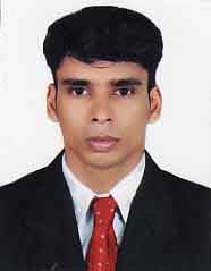 Munas EkariyilAbu Dhabi-UAEContact #:+971508393053 / +971559327872Email: munasvgd95@yahoo.comObjective:  	To be able to contribute to the company's growth by being as to the company where I can spent my time, effort and excel, well as to share my talents, skills and gain new experiences.Personal Background: Name				: Munas Ekariyil  Sex				:  Male         Date of Birth			:  31/05/1986           Civil Status			: Single       Nationality			:  India              Religion			:  Muslim             Passport No			: F2229085           	Date of Issue			: 02/02/2005   		Date of Expiry		: 01/02/2015   	Place of Issue 		: Kozhikode    Educational Attainment: Bachelor of Commerce Calicut University Plus Two Higher Secondary (Commerce)  S.S.L.CState Public Examination Board of Kerala  Other Qualifications:Diploma interior & exterior designingDrafts man (Civil)NDT Level IIComputer Skills:Autodesk Soft ware (AutoCAD, 3D's max, Revit Architecture)Photoshop (CS2 and CS3)Operating System (DOS, WINDOWS (98, 2000, XP)Other Application (Tally, MS Office all packages) Hobbies:Traveling, InternetEmployment Background: AL REDA GROUP OF COMPANY (Abu Dhabi - UAE)March 2011 – Until NowAdministrative / General Printer Job Description:Typing Forms and LettersPreparing front office statistics.All Legal works especially Immigration and Emirates ID worksResponsible for answering questions of the customers.Responsible for solving all the problems and enquiries of the customersExcellent ability to make administrative/procedural decisions and judgmentsResponsible for maintaining a good relationship with the customersAnswering incoming calls and In charge of incoming faxedLettering and Online form fillingAbility to offer accurate information from customerLeaving them happy and satisfied about my service.DELTA BUILDERS AND CONSTRUCTIONS (Kerala-India)November 2008 – December 2009Auto cad Design and Super visor Job Description: Drawing Building Plans In AutoCAD  Site Supervising and Labor Controller Purchasing all Building materialsAssistanding EngineersOther office responsibilitiesSupreme Excel Institute (Tamilnadu - India)One YearNDT Technician Helper Reason  Job Description:RT / PT / MT Helper  Film Washing and DryingPart-Time Work Experience:Broad Come Internet Cafe (Kerala - India)Part-Time ManagementJob Description:Controlling Cafe  Cashier Online form filling Amana Textiles and Series (Kerala - India)SalesJob Description:Sales , Billing and Packing to Customers thingsProvide efficient service to customers coming in the floor while up selling the product Provide efficient service to customers coming in the floor while up selling the product Merchandising and checking availability of stocks in storeServing the customer for their needs and making myself available always for customer satisfaction Strength & Skills:Communications. Ability to listen, writes, and speaks effectively. Hardworking and can do the task in minimum supervision Problem-Solving.  Skills to find solutions to problems using my creativity, reasoning, and past experiences along with the available information and resources.Highly Motivated Person with a great passion for work and serving people.Ability to easily adapt to different environmentLanguage Known:Malayalam	-	Mother TongueEnglish	-	Speaking, Reading and Writing (Good)Hindi		-	Speaking, Reading and Writing (Good)	Urdu		-	Speaking (Good) Reading and Writing (Average)Tamil		-	Average Speaking Arabic		-	Speaking, Reading and Writing (Average)Character Reference: SMITA.PLICENSED ENGINEER      Smitaunni6@gmail.comMob: +919746079852SHINI       	LICENSED ENGINEER    	 Mob: +919567709752I hereby declare that the above mentioned information is correct up to my knowledge and I bear the responsibility for the correctness of the above mentioned particulars.												Munas Ekariyil												